XIII MIĘDZYNARODOWY FESTIWAL CHÓRÓW "GAUDE CANTEM"miejsce: Bielsko-Biała i miejscowości powiatu bielskiego i cieszyńskiego

data: 12-15 października 2017

sekretariat imprezy:
Polski Związek Chórów i Orkiestr Oddział w Bielsku-Białej
43-300 Bielsko-Biała, ul. 1 Maja 8
tel. 33-812-69-08, 33-822-05-93
e-mail: gaudecantem@gmail.com
www.gaudecantem.plKatalog XIII Międzynarodowego Festiwalu Chórów "Gaude Cantem" w wersji .PDF można obejrzeć tutaj:
(kliknij w grafikę poniżej)


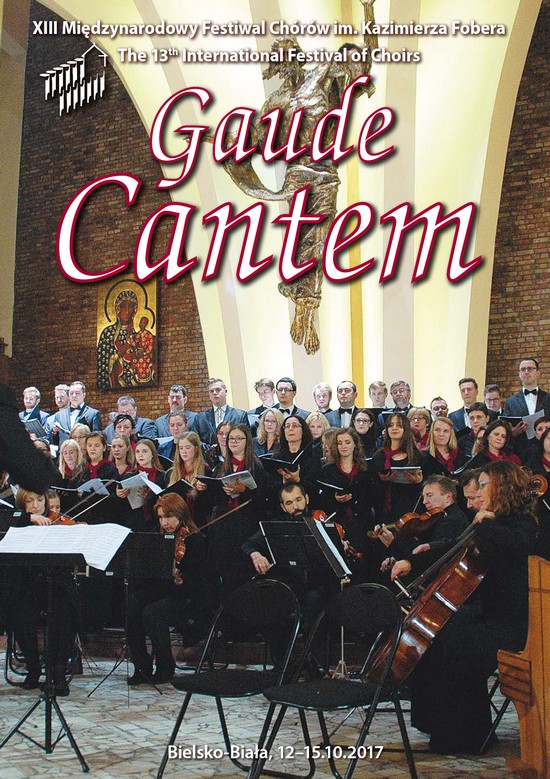 Galeria zdjęć z XIII Międzynarodowego Festiwalu Chórów "Gaude Cantem" autorstwa Aleksandra DylaGaude Cantem - Cantemus Gyermekkar z Nyíregyháza - Węgry pod dyrekcją Dénesa Szabó 
zdobywca Grand Prix XIII Konkursu Chórów w ramach 
Festiwalu Chórów "Gaude Cantem" im. Kazimierza Fobera, 
koncert finałowy (15.10.2017) 
Sala Koncertowa Zespołu Państwowych Szkól Muzycznych w Bielsku-Białej 
autor nagrania: Aleksander DylPROTOKÓŁ JURY KONKURSU CHÓRÓW,
który odbył się w Bielsku-Białej w dniu 14 października 2017 roku
w ramach XIII Międzynarodowego Festiwalu Chórów "Gaude Cantem".

Jury w składzie:
prof. dr hab. Aleksandra Paszek-Trefon - przewodniczący
prof. dr hab. Elżbieta Wtorkowska - członek
prof. dr hab. Marcin Tomczak - członek
dr hab. Włodzimierz Siedlik - członek
dr hab. Jan Borowski - członek
mgr Piotr Żółty - sekretarz


Po przesłuchaniu dwunastu zgłoszonych do konkursu chórów w następujących kategoriach: chóry dziecięce, chóry młodzieżowe, chóry jednorodne, chóry akademickie i chóry mieszane, Jury przedstawia następujące wyniki:  Chór Unisono z Czasławia pod dyrekcją Piotra Komara w kategorii chórów dziecięcych uzyskał Dyplom Brązowy (60 punktów).  Chór Młodzieżowy Canticum Canticorum z VIII Liceum Ogólnokształcącego z Krakowa pod dyrekcją Małgorzaty Mazur w kategorii chórów młodzieżowych uzyskał Dyplom Brązowy (62 punkty).  Chór Mieszany Echo z Krosna pod dyrekcją Marioli Rybczak w kategorii chórów mieszanych uzyskał Dyplom Brązowy (68 punktów).  Chór Państwowej Szkoły Muzycznej I st. w Oleśnie pod dyrekcją Justyny Kunickiej w kategorii chórów dziecięcych uzyskał Dyplom Srebrny (77 punktów).  Podkarpacki Chór Męski z Rzeszowa pod dyrekcją Grzegorza Oliwy w kategorii chórów jednorodnych uzyskał Dyplom Srebrny (78 punktów).  Akademicki Zespół Muzyczny Politechniki Śląskiej w Gliwicach pod dyrekcją Krystyny Krzyżanowskiej-Łobody w kategorii chórów akademickich uzyskał Dyplom Srebrny (80 punktów).  Chór Uniwersytetu Śląskiego Harmonia z Cieszyna pod dyrekcją Izabelli Zieleckiej-Panek w kategorii chórów akademickich uzyskał Dyplom Złoty (94 punkty).  Chór Żeński Państwowej Szkoły Muzycznej I i II st. im. Stanisława Moniuszki w Zabrzu pod dyrekcją Barbary Gajek-Kraski w kategorii chórów jednorodnych uzyskał Dyplom Złoty (95 punkty), I miejsce i nagrodę finansową w wysokości 1100 zł.  Chór Cantica Laetitia ze Zlína - Czechy pod dyrekcją Josefa Surovíka w kategorii chórów mieszanych uzyskał Dyplom Złoty (95 punktów), I miejsce i nagrodę finansową w wysokości 1100 zł.

W kategorii chórów akademickich Złoty Dyplom, I miejsce ex aequo i nagrody finansowe w wysokości 1100 zł każda otrzymali:  Akademicki Chór Politechniki Śląskiej w Gliwicach pod dyrekcją Tomasza Giedwiłły (96 punktów).  Šaleski Akademski Pevski Zbor z Velenje - Słowenia pod dyrekcją Danicy Pirečnik (96 punktów).  Cantemus Gyermekkar z Nyíregyháza- Węgry pod dyrekcją Dénesa Szabó w kategorii chórów dziecięcych uzyskał Dyplom Złoty (98 punktów), I miejsce i nagrodę finansową w wysokości 1100 zł.

Jury postanowiło przyznać następujące wyróżnienia i nagrody:  Puchar Starosty Bielskiego dla najlepszego chóru zagranicznego oraz nagrodę pieniężną w wysokości 1000 zł otrzymuje Cantemus Gyermekkar z Nyíregyháza - Węgry pod dyrekcją Dénesa Szabó.   Puchar dla najlepszego chóru dziecięcego oraz nagrodę pieniężną w wysokości 1000 zł otrzymuje Cantemus Gyermekkar z Nyíregyháza - Węgry pod dyrekcją Dénesa Szabó.   Puchar za najciekawszą interpretację utworu inspirowanego folklorem oraz nagrodę pieniężną w wysokości 1000 zł otrzymuje Chór Żeński Państwowej Szkoły Muzycznej I i II st. im. Stanisława Moniuszki w Zabrzu pod dyrekcją Barbary Gajek-Kraski za wykonanie utworu "Kuimba" - Viktora C. Johnsona.  Puchar ks. Biskupa Romana Pindla, Ordynariusza Diecezji Bielsko-Żywieckiej i nagrodę pieniężną w wysokości 1000 zł, za najciekawszą interpretację utworu o charakterze sakralnym otrzymuje Akademicki Chór Politechniki Śląskiej w Gliwicach pod dyrekcją Tomasza Giedwiłły za wykonanie utworu "Dies irae" - Zdenka Lukáša.   Puchar ks. Biskupa Adriana Korczago, Zwierzchnika Diecezji Cieszyńskiej Kościoła Ewangelicko-Augsburskiego, i nagrodę pieniężną w wysokości 1000 zł za najlepsze wykonanie utworu kompozytora współczesnego otrzymuje Šaleski Akademski Pevski Zbor z Velenje - Słowenia pod dyrekcją Danicy Pirečnik za wykonanie utworu "Cantate Domino" - kompozytor Tine Bec.  Puchar Prezesa Oddziału Bielskiego PZChiO i nagrodę pieniężną w wysokości 1000 zł dla najlepszego chóru Oddziału Bielskiego PZChiO otrzymuje Chór Uniwersytetu Śląskiego Harmonia z Cieszyna pod dyrekcją Izabelli Zieleckiej-Panek.  Nagrodę specjalną - zwolnienie z opłaty rejestracyjnej Festiwalu ,,Canco Mediterrania" Lloret de Mar -Barcelona 2018 w Hiszpanii otrzymuje Chór Cantica Laetitia ze Zlína - Czechy pod dyrekcją Josefa Surovíka.  Puchar Rektora Akademii Muzycznej im. Karola Szymanowskiego w Katowicach i nagrodę pieniężną w wysokości 1000 zł dla najlepszego dyrygenta festiwalu otrzymuje Dénes Szabó.

Grand Prix konkursu, Puchar Prezydenta Miasta Bielska-Białej i nagrodę pieniężną w wysokości 4000 zł otrzymuje Cantemus Gyermekkar z Nyíregyháza - Węgry pod dyrekcją Dénesa Szabó
Jury po wysłuchaniu wszystkich zespołów uczestniczących w festiwalu pragnie podkreślić wysoki poziom oraz bogaty i interesujący repertuar przedstawiony podczas prezentacji konkursowych. W obecnym festiwalu zostało wykonanych na wysokim poziomie wiele znaczących kompozycji polskich twórców. Jury pragnie podziękować i pogratulować udziału wszystkim dyrygentom oraz ich zespołom.
Jury pragnie podkreślić wysoki i profesjonalny poziom organizacji festiwalu oraz znakomite warunki będące efektem zaangażowania władz miasta, regionu, władz kościelnych i dyrekcji Zespołu Państwowych Szkół Muzycznych w Bielsku-Białej.
Szczególne podziękowania Jury kieruje pod adresem dyrektora festiwalu Pana Krzysztofa Przemyka będącego "spiritus movens" tego niezwykłego wydarzenia artystycznego.PROTOKÓŁ JURY Z PRZEGLĄDU CHÓRÓW SENIORA,
który odbył się w Bielsku-Białej w dniu 13 października 2017 r. w ramach XIII Międzynarodowego Festiwalu Chórów "Gaude Cantem"



Jury w składzie:
prof. dr hab. Aleksandra Paszek-Trefon - przewodniczący
dr hab. Jan Borowski - członek
mgr Andrzej Kucybała - członek
mgr Piotr Żółty - sekretarz



Po przesłuchaniu pięciu chórów zgłoszonych do Przeglądu Chórów Seniora Jury przedstawia następujące wyniki:  Chór Mieszany Parafii św. Katarzyny z Czechowic-Dziedzic pod dyrekcją Agnieszki Gregorczyk-Sinkowskiej uzyskał Dyplom Brązowy (70 punktów).  Chór Mieszany Echo z Krosna pod dyrekcją Marioli Rybczak uzyskał Dyplom Srebrny (80 punktów).  Polski Zespół Śpiewaczy Hutnik z Trzyńca pod dyrekcją Cezarego Drzewieckiego uzyskał Dyplom Złoty (90 punktów).  Chór Gaude Vitae ze Stalowej Woli pod dyrekcją Ewy Woynarowskiej uzyskał Dyplom Złoty (91 punktów).  Chór Mieszany Echo z Bielska-Białej pod dyrekcją Teresy Adamus uzyskał Dyplom Złoty (95 punktów) 

Jury przyznało następujące wyróżnienia i nagrody specjalne:  Wyróżnienie dla najlepszego chóru Oddziału Bielskiego PZChiO otrzymuje Chór Mieszany Echo z Bielska-Białej pod dyrekcją Teresy Adamus.  Wyróżnienie za najciekawszą interpretację utworu o charakterze sakralnym otrzymuje Chór Mieszany Echo z Bielska-Białej pod dyrekcją Teresy Adamus za wykonanie utworu pt. "S'nami Bog" anonimowego autora z XIX wieku.  Wyróżnienie za najciekawszą interpretację utworu kompozytora polskiego otrzymuje Chór Mieszany Echo z Bielska-Białej pod dyrekcją Teresy Adamus za wykonanie utworu Edwarda Burego pt. "Hej bystra woda".  Wyróżnienie Katedry Dyrygentury Chóralnej Akademii Muzycznej im. Karola Szymanowskiego w Katowicach w postaci zaproszenia do udziału w koncercie z cyklu Laureaci konkursów chóralnych otrzymują:
- Polski Zespół Śpiewaczy Hutnik z Trzyńca pod dyrekcją Cezarego Drzewieckiego,
- Chór Gaude Vitae ze Stalowej Woli pod dyrekcją Ewy Woynarowskiej,
- Chór Mieszany Echo z Bielska-Białej pod dyrekcją Teresy Adamus. 


Puchar za zajęcie I miejsca oraz nagrodę pieniężną w wysokości 1400 zł otrzymuje Chór Mieszany Echo z Bielska-Białej pod dyrekcją Teresy Adamus.PROTOKÓŁ NIEOFICJALNEGO JURY KONKURSU CHÓRÓW,
który odbył się w Bielsku-Białej w dniu 14 października 2017 roku
w ramach XIII Międzynarodowego Festiwalu Chórów "Gaude Cantem".




Po przesłuchaniu dwunastu zgłoszonych do konkursu chórów w następujących kategoriach: chóry dziecięce, chóry młodzieżowe, chóry jednorodne, chóry akademickie i chóry mieszane, Nieoficjalne Jury złożone ze studentów Podyplomowych Studiów Chórmistrzostwa i Emisji Głosu Akademii Muzycznej w Bydgoszczy przedstawia następujące wyniki:


GRAND PRIX
Cantemus Gyermekkar z Nyíregyháza- Węgry pod dyrekcją Dénesa Szabó


ZŁOTY DYPLOM  Cantemus Gyermekkar z Nyíregyháza- Węgry pod dyrekcją Dénesa Szabó  Chór Cantica Laetitia ze Zlína - Czechy pod dyrekcją Josefa Surovíka  Chór Uniwersytetu Śląskiego Harmonia z Cieszyna pod dyrekcją Izabelli Zieleckiej-Panek  Šaleski Akademski Pevski Zbor z Velenje - Słowenia pod dyrekcją Danicy Pirečnik  Akademicki Chór Politechniki Śląskiej w Gliwicach pod dyrekcją Tomasza Giedwiłły  Chór Żeński Państwowej Szkoły Muzycznej I i II st. im. Stanisława Moniuszki w Zabrzu pod dyrekcją Barbary Gajek-Kraski


SREBRNY DYPLOM  Chór Państwowej Szkoły Muzycznej I st. w Oleśnie pod dyrekcją Justyny Kunickiej  Akademicki Zespół Muzyczny Politechniki Śląskiej w Gliwicach pod dyrekcją Krystyny Krzyżanowskiej-Łobody  Podkarpacki Chór Męski z Rzeszowa pod dyrekcją Grzegorza Oliwy


BRĄZOWY DYPLOM  Chór Mieszany Echo z Krosna pod dyrekcją Marioli Rybczak   Chór Unisono z Czasławia pod dyrekcją Piotra Komara 

WYRÓŻNIENIA  Najlepszy chór dziecięcy - Cantemus Gyermekkar z Nyíregyháza - Węgry pod dyrekcją Dénesa Szabó  Za najciekawszą interpretację utworu o charakterze sakralnym - Chór Cantica Laetitia ze Zlína - Czechy pod dyrekcją Josefa Surovíka za utwór Time Beca - "Cantate Domino"  Za najciekawszą interpretację utworu kompozytora polskiego - Chór Uniwersytetu Śląskiego Harmonia z Cieszyna pod dyrekcją Izabelli Zieleckiej-Panek za utwór Józefa Świdra - "Rondo"  Dla najlepszego dyrygenta Festiwalu otrzymuje Danica Pirečnik